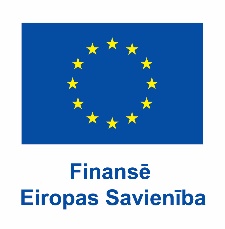 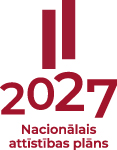 Eiropas Savienības kohēzijas politikas programmas 2021.–2027. gadam 1.2.3. specifiskā atbalsta mērķa “Veicināt ilgtspējīgu izaugsmi, konkurētspēju un darba vietu radīšanu MVU, tostarp ar produktīvām investīcijām” 1.2.3.6. specifiskā atbalsta mērķa pasākuma “Tūrisma produktu attīstības programma” pirmās projektu iesniegumu atlases kārtas nolikumsPrasības projekta iesniedzējam Projekta iesniedzējs ir Latvijas Investīciju un attīstību aģentūra .Atbalstāmās darbības un izmaksasSAM 1.2.3.6. pasākuma 1. kārtas ietvaros ir atbalstāmas darbības, kas noteiktas SAM 1.2.3.6. pasākuma MK noteikumu 33. punktā.Projekta iesniegumā plāno izmaksas atbilstoši SAM 1.2.3.6. pasākuma MK noteikumu 34., 35., 36., 37., 38. un 54. punktam.Projektu īsteno ne ilgāk kā līdz 2029. gada 31. decembrim.Izmaksu plānošanā jāņem vērā “Vadlīnijas attiecināmo izmaksu noteikšanai Eiropas Savienības kohēzijas politikas programmas 2021.-2027.gada plānošanas periodā”, kas pieejamas Finanšu ministrijas tīmekļa vietnē – https://www.esfondi.lv/normativie-akti-un-dokumenti/2021-2027-planosanas-periods/vadlinijas-attiecinamo-izmaksu-noteiksanai-eiropas-savienibas-kohezijas-politikas-programmas-2021-2027-gada-planosanas-perioda;Ņemot vērā, ka “Vienas vienības izmaksu piemērošanas metodika personāla atlīdzības izmaksām, tai skaitā darba alga, valsts sociālās apdrošināšanas obligātās iemaksas un atvaļinājuma naudas aprēķinam un piemērošanai Eiropas Savienības kohēzijas politikas programma 2021.–2027. gadam 1.2. prioritārā virziena “Atbalsts uzņēmējdarbībai” 1.2.3. specifikā atbalsta mērķa “Veicināt ilgtspējīgu izaugsmi, konkurētspēju un darba vietu radīšanu MVU, tostarp ar produktīvām investīcijām” 1.2.3.6. pasākuma “Tūrisma produktu attīstības programma” ietvaros”, nav apstiprināta līdz atlases izsludināšanai, MK noteikumu projekta 34.1. apakšpunktam atbilstošās izmaksas projekta iesniegumā plāno atbilstoši faktiskajām izmaksām. Projektu iesniegumu noformēšanas un iesniegšanas kārtībaProjekta iesniegumu iesniedz, aizpildot datu laukus Kohēzijas politikas fondu vadības informācijas sistēmā (turpmāk – KPVIS) https://projekti.cfla.gov.lv/, kā arī papildus pievienojot šādus dokumentus: projekta budžetā (projekta iesnieguma sadaļā “Projekta budžeta kopsavilkums”) norādīto izmaksu apmēru pamatojošos dokumentus (ja tādi ir) un/vai izmaksu apmēra pamatojumu – t.i., projekta iesniegumā plānotās izmaksas atbilst vidējām tirgus cenām konkrētās izmaksu pozīcijās (informāciju var pamatot ar, piemēram, publiski pieejamu avotu par preču vai pakalpojumu cenām norādīšanu, provizorisku tirgus izpēti, noslēgtiem nodomu protokoliem vai līgumiem, pieredzi līdzīgos projektos, u.c. informāciju);procedūru, kā tiks nodrošināta de minimis atbalsta sniegšana gala labuma guvējiem;projekta iepirkumu plāns (ja tāds ir izstrādāts), kurā ietvertais(-ie) iepirkuma(-u) priekšmets(-i):atbilst Ministru kabineta 2017. gada 20. jūnija noteikumos Nr. 353 “Prasības zaļajam publiskajam iepirkumam un to piemērošanas kārtība” (turpmāk – MK noteikumi Nr. 353) noteiktajām grupām un tam(tiem) piemērotas MK noteikumos Nr. 353 noteiktie zaļā publiskā iepirkuma prasības un kritēriji.neatbilst MK noteikumos Nr. 353 noteiktajām grupām.Projekta iesniegumā atsauces uz pielikumiem norāda precīzi, nodrošinot to identificējamību. Papildus minētajiem pielikumiem, projekta iesniedzējs var pievienot citus dokumentus, kurus uzskata par nepieciešamiem projekta iesnieguma kvalitatīvai izvērtēšanai.Lai nodrošinātu kvalitatīvu projekta iesnieguma veidlapas aizpildīšanu, izmanto projekta iesnieguma veidlapas aizpildīšanas metodiku (šī nolikuma 1. pielikums). Projekta iesniegumu sagatavo latviešu valodā. Ja kāda no projekta iesnieguma sadaļām vai pielikumiem ir citā valodā, atbilstoši Valsts valodas likumam pievieno Ministru kabineta 2000. gada 22. augusta noteikumu Nr. 291 “Kārtība, kādā apliecināmi dokumentu tulkojumi valsts valodā”  noteiktajā kārtībā vai notariāli apliecinātu tulkojumu valsts valodā. Projekta iesniegumā summas norāda euro ar precizitāti līdz diviem cipariem aiz komata.Projekta iesniegumu iesniedz līdz projektu iesniegumu iesniegšanas beigu termiņam.Ja projekta iesniegums iesniegts pēc projektu iesniegumu iesniegšanas beigu datuma, tas netiek vērtēts. Centrālā finanšu un līgumu aģentūra (turpmāk – sadarbības iestāde) par to informē projekta iesniedzēju. Projekta iesniedzējam pēc projekta iesnieguma iesniegšanas sadarbības iestādē, tiek nosūtīts KPVIS automātiski sagatavots e-pasts par projekta iesnieguma iesniegšanu.Konsultatīvais atbalsts ierobežotā projektu iesniegumu atlasēProjekta iesniedzējs, sagatavojot projekta iesniegumu, var saņemt sadarbības iestādes konsultatīvo atbalstu projekta iesnieguma sagatavošanai, vienu reizi iesniedzot projekta iesniegumu priekšizskatīšanai KPVIS līdz 2023. gada 2. oktobrim.Ja projekta iesniegums iesniegts priekšizskatīšanai, sadarbības iestāde 5 (piecu) darbdienu laikā izskata priekšizskatīšanai saņemto projekta iesniegumu un KPVIS vidē sniedz viedokli par projekta iesniegumā norādītās informācijas atbilstību SAM 1.2.3.6. pasākuma MK noteikumu un šī nolikuma prasībām. Priekšizskatīšanā sniegtajam sadarbības iestādes viedoklim un komentāriem ir rekomendējošs raksturs.Pēc priekšizskatīšanas projekta iesniedzējam ir tiesības precizēt projekta iesniegumu,  ievērojot projektu iesniegumu iesniegšanas beigu termiņu.Ja pēc projekta iesnieguma iesniegšanas sadarbības iestāde projekta iesniegumā konstatē tehniskas neprecizitātes vai tādas nepilnības, ko var novērst līdz šī nolikuma 28. punktā noteiktā lēmuma pieņemšanai, sadarbības iestāde KPVIS ziņojuma veidā informē projekta iesniedzēju par konstatētajām neprecizitātēm un to novēršanai veicamajām darbībām, nosakot izpildes termiņu.Pēc šī nolikuma 18. punktā norādītās informācijas saņemšanas projekta iesniedzējam ir tiesības sadarbības iestādes noteiktajā termiņā precizēt projekta iesniegumu, nemainot to pēc būtības. Pēc precizējumu veikšanas projekta iesniedzējs atkārtoti iesniedz projekta iesniegumu KPVIS. Pēc šī nolikuma 18. punktā minētajā ziņojumā norādītā izpildes termiņa vērtēšanas komisija izvērtē projekta iesniegumu un sniedz atzinumu šī nolikuma V. nodaļā noteiktajā kārtībā. Gadījumā, ja projekta iesniegums nav atkārtoti iesniegts šī nolikuma 19. punktā noteiktajā kārtībā, komisija vērtē   projekta iesnieguma sākotnēji iesniegtās informācijas apjomā. Pēc šī nolikuma 15. punktā noteiktā termiņa un 18. punktā minētajā ziņojumā norādītā termiņa šajā nodaļā noteiktais konsultatīvais atbalsts netiek nodrošināts.Projektu iesniegumu vērtēšanas kārtībaProjektu iesniegumu vērtēšanai sadarbības iestādes vadītājs ar rīkojumu izveido Eiropas Savienības fondu 2021.–2027. gada plānošanas perioda vadības likuma (turpmāk – Likums) 21. panta prasībām atbilstošu projektu iesniegumu vērtēšanas komisiju (turpmāk – vērtēšanas komisija), vērtēšanas komisijas sastāva izveidē ievērojot likuma “Par interešu konflikta novēršanu valsts amatpersonu darbībā” un Regulas Nr. 2018/1046 61.pantā noteikto.Vērtēšanas komisijas locekļi ir atbildīgi par projektu iesniegumu savlaicīgu, objektīvu un rūpīgu izvērtēšanu atbilstoši Latvijas Republikas un Eiropas Savienības normatīvajiem aktiem, kā arī ir atbildīgi par objektivitātes un konfidencialitātes ievērošanu. Vērtēšanas komisija pēc projekta iesnieguma saņemšanas vērtē projekta iesniegumu saskaņā ar projektu iesniegumu vērtēšanas kritērijiem, ievērojot projektu iesniegumu vērtēšanas kritēriju piemērošanas metodikā noteikto (atlases nolikuma 2. pielikums) un KPVIS aizpildot projekta iesnieguma vērtēšanas veidlapu.Projekta iesnieguma atbilstību projektu vērtēšanas kritērijiem vērtē visi balsstiesīgie vērtēšanas komisijas locekļi.Vērtēšanas komisijas lēmums tiek atspoguļots vērtēšanas komisijas atzinumā par projekta iesnieguma virzību apstiprināšanai, apstiprināšanai ar nosacījumu vai noraidīšanai.Pēc precizētā projekta iesnieguma saņemšanas sadarbības iestādē, komisija izvērtē precizēto projekta iesniegumu atbilstoši kritērijiem, kuru izpildei tika izvirzīti papildu nosacījumi, kritērijiem, kuru vērtējumu maina precizētajā projekta iesniegumā ietvertā informācija, kā arī kritērijam “Projekta iesniedzējam Latvijas Republikā nav Valsts ieņēmumu dienesta administrēto nodokļu parādu, tai skaitā valsts sociālās apdrošināšanas obligāto iemaksu parādi, kas kopsummā katram atsevišķi pārsniedz 150 euro” un aizpilda projekta iesnieguma vērtēšanas veidlapu KPVIS. Lēmuma par projekta iesnieguma apstiprināšanu, apstiprināšanu ar nosacījumu vai noraidīšanu pieņemšanas un paziņošanas kārtībaSadarbības iestāde, pamatojoties uz vērtēšanas komisijas sniegto atzinumu, pieņem lēmumu (turpmāk – lēmums) par:projekta iesnieguma apstiprināšanu;projekta iesnieguma apstiprināšanu ar nosacījumu;projekta iesnieguma noraidīšanu.Lēmumu sadarbības iestāde pieņem 3 mēnešu laikā pēc projektu iesniegumu iesniegšanas beigu datuma.Lēmumu par projekta iesnieguma apstiprināšanu sadarbības iestāde pieņem, ja projekta iesniegums atbilst projektu iesniegumu vērtēšanas kritērijiem.Lēmumu par projekta iesnieguma apstiprināšanu ar nosacījumu pieņem, ja projekta iesniedzējam nepieciešams veikt sadarbības iestādes noteiktās darbības, lai projekta iesniegums pilnībā atbilstu projektu iesniegumu vērtēšanas kritērijiem un projektu varētu atbilstoši īstenot. Ja projekta iesniegums ir apstiprināts ar nosacījumu, projekta iesniedzējs veic tikai darbības, kuras ir noteiktas lēmumā par projekta iesnieguma apstiprināšanu ar nosacījumu, nemainot projekta iesniegumu pēc būtības.Lēmumu par projekta iesnieguma noraidīšanu sadarbības iestāde pieņem, ja projekta iesniedzējs nav uzaicināts iesniegt projekta iesniegumu.Ja projekta iesniegums ir apstiprināts ar nosacījumu, pēc precizētā projekta iesnieguma iesniegšanas, pamatojoties uz vērtēšanas komisijas atzinumu par nosacījumu izpildi vai neizpildi, sadarbības iestāde izdod atzinumu par:lēmumā noteikto nosacījumu izpildi, ja precizētais projekta iesniegums iesniegts lēmumā noteiktajā termiņā un ar precizējumiem projekta iesniegumā ir izpildīti visi lēmumā izvirzītie nosacījumi;lēmumā noteikto  nosacījumu neizpildi, atzīstot projekta iesniegumu par noraidāmu, ja kāds no lēmumā noteiktajiem nosacījumiem netiek izpildīts vai netiek izpildīts lēmumā noteiktajā termiņā vai ja projekta iesniedzēja iesniegtās informācijas dēļ projekta iesniegums neatbilst projektu iesniegumu vērtēšanas kritērijiem.Lēmumu par projekta iesnieguma apstiprināšanu, apstiprināšanu ar nosacījumu, noraidīšanu un atzinumu par nosacījumu izpildi sadarbības iestāde sagatavo elektroniska dokumenta formātā un projekta iesniedzējam paziņo normatīvajos aktos noteiktajā kārtībā. Lēmumā par projekta iesnieguma apstiprināšanu vai atzinumā par nosacījumu izpildi tiek iekļauta informācija par vienošanās slēgšanas procedūru.Informāciju par apstiprināto projekta iesniegumu publicē tīmekļa vietnē www.esfondi.lv.Papildu informācijaJautājumus par projekta iesnieguma sagatavošanu un iesniegšanu lūdzam:sūtīt uz tīmekļa vietnē https://www.cfla.gov.lv/lv/1-2-3-6-k-1 / www.esfondi.lv norādītās kontaktpersonas elektroniskā pasta adresi vai pasts@cfla.gov.lv  vai vērsties sadarbības iestādes Klientu apkalpošanas centrā (Meistaru ielā 10, Rīgā, vai zvanot pa tālruni +371 66939777). Projekta iesniedzējs jautājumus par konkrēto projektu iesniegumu atlasi iesniedz ne vēlāk kā 2 darbdienas līdz projektu iesniegumu iesniegšanas beigu termiņam.Atbildes uz iesūtītajiem jautājumiem tiks nosūtītas elektroniski jautājuma uzdevējam.Tehniskais atbalsts par projekta iesnieguma aizpildīšanu KP VIS e-vidē tiek sniegts sadarbības iestādes oficiālajā darba laikā, aizpildot sistēmas pieteikumu , rakstot uz vis@cfla.gov.lv vai zvanot uz +371 20003306.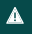 Atbildes uz biežāk uzdotajiem jautājumiem ir pieejamas tīmekļa vietnē  un www.esfondi.lv.Aktuālā informācija par projektu iesniegumu atlasi ir pieejama CFLA tīmekļa vietnē https://www.cfla.gov.lv/lv/1-2-3-6-k-1 un www.esfondi.lv.Vienošanās par projekta īstenošanu projekta teksts vienošanās slēgšanas procesā var tikt precizēts atbilstoši projekta specifikai. Saskaņā ar Likuma 26. pantu, sadarbības iestāde ir tiesīga pieņemt lēmumu, ar kuru nosaka aizliegumu fiziskajai vai juridiskajai personai vai personai, kura ir attiecīgās juridiskās personas valdes vai padomes loceklis vai prokūrists, vai persona, kura ir pilnvarota pārstāvēt projekta iesniedzēju ar filiāli saistītās darbībās, piedalīties projektu iesniegumu atlasē uz laiku, kas nepārsniedz trīs gadus no lēmuma spēkā stāšanās dienas, ja šī persona:apzināti sniegusi nepatiesu informāciju, kas ir būtiska projekta iesnieguma novērtēšanai;īstenojot projektu, apzināti sniegusi sadarbības iestādei nepatiesu informāciju vai citādi ļaunprātīgi rīkojusies saistībā ar projekta īstenošanu, kas bijis par pamatu neatbilstoši veikto izdevumu ieturēšanai vai atgūšanai, un sadarbības iestāde ir izmantojusi tiesības vienpusēji atkāpties no līguma par projekta īstenošanu;radījusi mākslīgus apstākļus vai apzināti sniegusi faktiskajiem apstākļiem būtiski neatbilstošu informāciju, lai gūtu priekšrocības salīdzinājumā ar citiem projektu iesniedzējiem vai lai sadarbības iestāde pieņemtu tai labvēlīgu lēmumu.Pielikumi:pielikums. Projekta iesnieguma aizpildīšanas metodika uz 30 lapām.pielikums. Projektu iesniegumu vērtēšanas kritēriji un to piemērošanas metodika uz 15 lapām.3. pielikums. Vienošanās par projekta īstenošanu projekts 16 lapām.Laugale-Volbaka 20380275 sintija.laugale-volbaka@cfla.gov.lv Specifiskā atbalsta mērķa vai pasākuma īstenošanu reglamentējošie Ministru kabineta noteikumiMinistru kabineta 2023. gada 22. augusta noteikumi Nr. 473 “Eiropas Savienības kohēzijas politikas programmas 2021.–2027. gadam 1.2. prioritārā virziena “Atbalsts uzņēmējdarbībai” 1.2.3. specifiskā atbalsta mērķa “Veicināt ilgtspējīgu izaugsmi, konkurētspēju un darba vietu radīšanu MVU, tostarp ar produktīvām investīcijām” 1.2.3.6. pasākuma “Tūrisma produktu attīstības programma” īstenošanas noteikumi (turpmāk – SAM 1.2.3.6. pasākuma MK noteikumi)Ministru kabineta 2023. gada 22. augusta noteikumi Nr. 473 “Eiropas Savienības kohēzijas politikas programmas 2021.–2027. gadam 1.2. prioritārā virziena “Atbalsts uzņēmējdarbībai” 1.2.3. specifiskā atbalsta mērķa “Veicināt ilgtspējīgu izaugsmi, konkurētspēju un darba vietu radīšanu MVU, tostarp ar produktīvām investīcijām” 1.2.3.6. pasākuma “Tūrisma produktu attīstības programma” īstenošanas noteikumi (turpmāk – SAM 1.2.3.6. pasākuma MK noteikumi)Finanšu nosacījumiEiropas Savienības kohēzijas politikas programmas 2021.–2027. gadam 1.2.3. specifiskā atbalsta mērķa “Veicināt ilgtspējīgu izaugsmi, konkurētspēju un darba vietu radīšanu MVU, tostarp ar produktīvām investīcijām” 1.2.3.6. specifiskā atbalsta mērķa pasākuma “Tūrisma produktu attīstības programma” pirmajai projektu iesniegumu atlases kārtai (turpmāk – SAM 1.2.3.6. pasākuma 1. kārta) plānotais kopējais attiecināmais finansējums ir 592 169 euro (elastības finansējums 93 400 euro), tai skaitā Eiropas Reģionālā attīstības fonda (turpmāk – ERAF) finansējums 503 343 euro (elastības finansējums 79 390 euro), valsts budžeta finansējums –88 826 euro (elastības finansējums 14 010 euro).Projekta iesniegumā kopējo attiecināmo finansējumu plāno ne vairāk kā 498 769 euro apmērā, tai skaitā  ERAF finansējumu – ne vairāk kā 423 953 euro, valsts budžeta finansējumu – 74 816 euro. Pasākuma finansējumu veido 85 % ERAF finansējums un 15 % valsts budžeta finansējums.Izmaksas ir attiecināmas, ja tās ir radušās ne agrāk kā 2023. gada 1. janvāri.Eiropas Savienības kohēzijas politikas programmas 2021.–2027. gadam 1.2.3. specifiskā atbalsta mērķa “Veicināt ilgtspējīgu izaugsmi, konkurētspēju un darba vietu radīšanu MVU, tostarp ar produktīvām investīcijām” 1.2.3.6. specifiskā atbalsta mērķa pasākuma “Tūrisma produktu attīstības programma” pirmajai projektu iesniegumu atlases kārtai (turpmāk – SAM 1.2.3.6. pasākuma 1. kārta) plānotais kopējais attiecināmais finansējums ir 592 169 euro (elastības finansējums 93 400 euro), tai skaitā Eiropas Reģionālā attīstības fonda (turpmāk – ERAF) finansējums 503 343 euro (elastības finansējums 79 390 euro), valsts budžeta finansējums –88 826 euro (elastības finansējums 14 010 euro).Projekta iesniegumā kopējo attiecināmo finansējumu plāno ne vairāk kā 498 769 euro apmērā, tai skaitā  ERAF finansējumu – ne vairāk kā 423 953 euro, valsts budžeta finansējumu – 74 816 euro. Pasākuma finansējumu veido 85 % ERAF finansējums un 15 % valsts budžeta finansējums.Izmaksas ir attiecināmas, ja tās ir radušās ne agrāk kā 2023. gada 1. janvāri.Projektu iesniegumu atlases īstenošanas veidsIerobežota projektu iesniegumu atlase Ierobežota projektu iesniegumu atlase Projekta iesnieguma iesniegšanas termiņšNo 2023. gada 21. septembralīdz 2023. gada 23. oktobrimTermiņš projekta iesnieguma iesniegšanai priekšizskatīšanāNo 2023. gada 21. septembralīdz 2023. gada 5. oktobrim